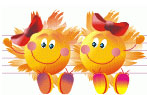 Любое образовательное учреждение – это срез общества и для него характерны разнонаправленные конфликты: между детьми, между педагогами, между педагогами и родителями. И конфликты эти бывают порой очень жесткими и чреваты травматическими последствиями для всех сторон.Первые попытки применения медиации были предприняты в школе еще в начале 1980-х годов в США. Медиация – это метод разрешения споров (ст. 2 Федерального закона от 27 июля 2010 г. № 193-ФЗ "Об альтернативной процедуре урегулирования споров с участием посредника (процедуре медиации)"). При этом медиация в корне отличается ото всех остальных методов разрешения споров. В медиации третья сторона – медиатор – не уполномочена и не имеет права выносить решения по спору и, более того, должна воздерживаться от предложения вариантов разрешения конфликта.Медиация – это метод, в основе которого лежит уважение к личности, добровольное участие и волеизъявление, свобода выработки и принятия решений, основывающихся на возможности защиты и удовлетворения интересов сторон, при условии предоставления равных прав всем сторонам спора.Перед российским медиативным сообществом встала задача разработать специально для нашей страны оригинальный метод с использованием понимающего подхода для образовательно-воспитательной сферы – школьную медиацию. Специалистами Центра медиации и права был разработан метод, учитывающий особенности российского образования, семейных отношений и социокультурных условий. При этом метод "Школьной медиации" ориентирован на работу со всеми участниками образовательного и воспитательного процесса.Таким образом, "школьная медиация" – это и инновационная методика, и учебная технология, рассчитанная на применение во всех институтах, принимающих участие в воспитании и формировании личности ребенка – от семьи и дошкольных учреждений до высшей школы.Приходя в мир, каждый ребенок как личность несет в себе и положительный, и отрицательный потенциалы развития. Потому задача взрослых – дать ему возможность реализовать все лучшее, что ему дано. В первые годы жизни эта задача лежит на семье, затем ее берут на себя дошкольные учреждения, школа, и, конечно, особое место в развитии и становлении личности ребенка и подростка занимает общение со сверстниками. Ни в коем случае нельзя недооценивать значимость какого-либо из этих аспектов, хотя в разные периоды жизни влияние и значимость их варьируются.Но на всех этапах взросления человеку необходимо чувствовать себя в безопасности, ощущать себя принятым, ценимым, уважаемым и любимым значимыми для него людьми. Только тогда ребенок имеет возможность для нормального психофизического и интеллектуального развития.Цели метода "Школьной медиации" можно сформулировать следующим образом:создание безопасной среды, благоприятной для развития личности с активной гражданской позицией, умеющей принимать решения и отвечать за свои поступки;воспитание культуры конструктивного поведения в конфликте, в основе которой лежит признание ценности человеческой жизни, уникальности каждой отдельной личности, принятие, уважение права каждого на удовлетворение собственных потребностей и защиту своих интересов (но не в ущерб чужим интересам);улучшение качества жизни всех участников учебно-воспитательного процесса (каковыми являются семья, воспитатели, педагоги, администраторы воспитательно-образовательных учреждений, психологи, социальные работники, социальные педагоги, дети, подростки, юношество) с помощью позитивного общения, уважения, открытости, доброжелательности, взаимном принятии как внутри групп взрослых и детей, так и между этими группами.При разработке метода медиации был взят за основу медиативный подход, построенный на понимании.Что означает "понимать"? На первый взгляд, если есть коммуникация, то все очень просто: "Я сказал – ты понял". Однако это — кажущаяся простота. В конфликте обычно происходит так, что стороны, не имея возможности и желания понять друг друга, часто предпочитают "уничтожить" противника, порой в ущерб самим себе. Получить информацию – мало, ее еще нужно правильно понять.И это один из аспектов, с которыми работает медиация. Ею производится создание условий для понимания сторонами самих себя и друг друга. Важно понимать, что создать благоприятный климат и безопасное пространство, повысить качество образования невозможно без понимания взрослыми простой, но чаще всего игнорируемой истины, что общение и есть воспитание. От качества общения зависит и качество образования. Именно поэтому одной из основ метода "медиации" является позитивное общение. Школьная медиация – это своеобразная школа общения.По материалам Цисаны Шамликашвили,
президента Национальной организации медиаторов, научный руководитель Центра медиации и права.В нашем образовательном учреждении создана Служба медиации, в которую вошли медиаторы из числа педагогов, один из которых прошел специальный курс обучения в г. Красноярске, и именно они при вашем обращении могут выступить посредниками при урегулировании "конфликта", так же в состав Службы включен представитель Общего родительского комитета. Все интересующие Вас вопросы Вы можете задать руководителю Службы Грузской Татьяне Владимировне (группа «Смородинка»).